FRIDAYFAIRY TALES UNITRead AloudThe Gingerbread Manby Brandi chaseLink to Read Aloudhttps://www.youtube.com/watch?v=Mg2SduO7F84Gross MotorYou Can’t Catch Me!Play a game of flag tag! Everyone tucks a scarf or bandanna in their pocket so it is hanging out as a flag. When you play tag, try to capture the flag (scarf or bandanna) as you run by. Add a book connection by chanting, “Run, run, as fast you can, you can’t catch me, I’m the gingerbread man!”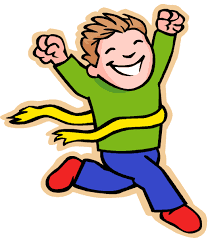 SongFun ActivityFive Gingerbread Men   Tune: Five Little Ducks went out one dayhttps://www.youtube.com/watch?v=wCZ3dzFK6BIFive gingerbread men lying on a trayOne jumped up and ran awayShouting "catch me, catch me, catch me if you canI run really fast, I'm the gingerbread man!The gingerbread man, the gingerbread man I run really fast, I'm the gingerbread man!"Four, Three, Two, One... No gingerbread men lying on a trayThey all jumped up and ran awayOh how I wish they had stayed with me to playNext time I'll eat them up before they run awayThe gingerbread men, the gingerbread menNext time I'll eat them up before they run away!Gingerbread Play dough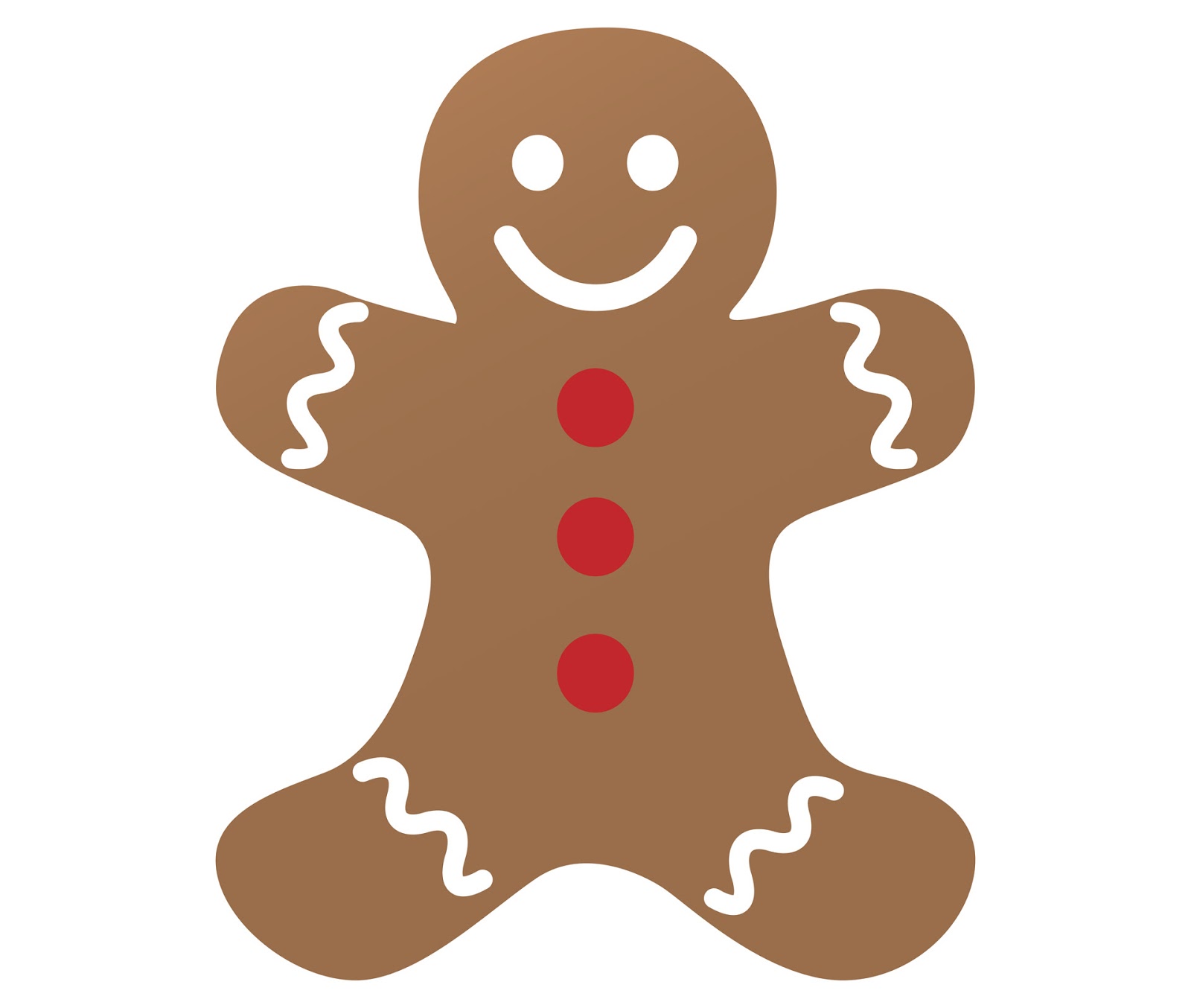 • 1 Cup Water               • 1 Cup Flour• 1/2 Cup Salt               • 1 Tbsp oil2 tsp ground ginger3 tsp cinnamon1 tsp ground cloves1 tsp allspiceAdd all ingredients to a pot and stir to combine.  Heat pot over medium heat stirring constantly, after about 3-5 minutes the play-dough should start to form into a ball. Remove the pan from heat and place the dough into a large bowl and let cool.  I like to knead the dough when cool enough to handle to make sure everything is mixed.  Store in an airtight container.How does it smell?GET MOVINGGet moving inside or outside in your yard! So get outside, safely, when you can.